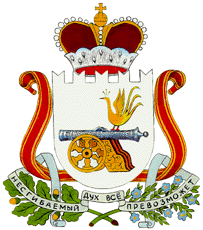 СОВЕТ ДЕПУТАТОВ МАЛЕЕВСКОГО СЕЛЬСКОГО ПОСЕЛЕНИЯКРАСНИНСКОГО РАЙОНА СМОЛЕНСКОЙ ОБЛАСТИРЕШЕНИЕот 20 июня   2022 года                                                                             № 18О назначении выборов депутатовСовета депутатов Малеевского сельскогопоселения Краснинского районаСмоленской области второго созыва	В соответствии с пунктом 7 статьи 10 Федерального закона от 12 июня 2002 года № 67- ФЗ «Об основных гарантиях избирательных прав и права на участие в референдуме граждан  Российской Федерации», пунктом 5 статьи 7 областного закона от 3 июля 2003 года № 41-з «О выборах органов местного самоуправления в Смоленской области», руководствуясь Уставом Малеевского сельского поселения Краснинского района  Смоленской области, Совет депутатов Малеевского сельского поселения Краснинского района  Смоленской области	РЕШИЛ:	1. Назначить выборы депутатов Совета депутатов Малеевского сельского поселения Краснинского района  Смоленской области второго созыва на 11 сентября 2022 года.	2. Настоящее решение подлежит опубликованию в газете «Краснинский край».Глава муниципального образованияМалеевского сельского поселенияКраснинского района Смоленской области                         С.А. Трофимова